PROCURATION POUR L’INSCRIPTION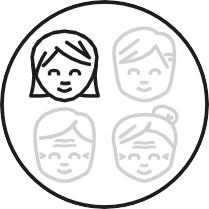 sur la liste électorale ou référendaireDésignation de la personne à inscrire sur la liste parmi les copropriétaires d’un immeuble ou les cooccupants d’un établissement d’entrepriseCopropriétaires indivis d’un immeuble Cooccupant(e)s d’un établissement d’entrepriseDepuis leAnnée    Mois	JourAdresse de l’immeuble ou de l’établissement d’entrepriseNuméro et nom de voie	Municipalité	Code postalDemande d’inscription sur laliste électorale municipaleliste électorale de la MRC(si applicable)liste référendairePrénom	NomDate de naissanceAnnée    Mois	JourNuméro de téléphone	CourrielAdresse du domicileNuméro et nom de voie	App.	Municipalité	Code postal* Cette personne doit être majeure et de citoyenneté canadienne. Elle ne doit pas être sous curatelle ni avoir été coupable d’une manœuvre électorale frauduleuse. Elle ne doit pas avoir le droit d’être inscrite sur la liste électorale ou référendaire, de manière prioritaire, à un autre titre que celui de copropriétaire d’un immeuble ou de cooccupante d’un établissement d’entreprise.Les signataires doivent être des électrices, des électeurs ou des personnes habiles à voter. La majorité des copropriétaires ou des cooccupants doivent signer. S’il n’y a que deux copropriétaires ou cooccupants, ces deux personnes doivent signer.Cette procuration reste valide jusqu’à ce qu’elle soit retirée ou remplacée.Veuillez retourner le formulaire au bureau de la présidente ou du président d’élection de la municipalité concernée.SMR-9.1-VF (20-12)Loi sur les élections et les référendums dans les municipalités, articles 54, 55, 55.1, 341, 514, 525, 526 et 526.1Prénom et nomSignatureDate